אני והפוטנציאל שלי ברק פלדמןתָּאֵר לְעַצְמְךָ שֶׁפִּתְאוֹם אַתָּה פּוֹגֵשׁ
אֶת הַפּוֹטֶנְצְיָאל שֶׁלְּךָ בָּאֶמְצַע הָרְחוֹב
כָּזֶה שֶׁהִתְחִיל כָּמוֹךָ
עִם אוֹתָם נְתוּנִים כָּמוֹךָ
שֶׁעָשָׂה הַכֹּל כָּמוֹךָ
אֲבָל טוֹבמִישֶׁהוּ שֶׁעָבַר בְּכָל דֶּרֶךְ שֶׁעָבַרְתָּ
נִתְקַע בְּכָל צוֹמֶת, כָּל פִּינָּה
אֲבָל בְּכָל מָקוֹם שֶׁבּוֹ אַתָּה טָעִיתָ
הוּא לָקַח אֶת הַהַחְלָטָה הַנְּכוֹנָהתָּאֵר לְעַצְמְךָ כַּמָּה מוּזָר זֶה
לִרְאוֹת מָה יָּכוֹלְתָּ לִהְיוֹת
הֲרֵי רָצִיתָ בְּדִיּוּק כָּמוֹהוּ
נִיסִּיתָ בְּדִיּוּק כָּמוֹהוּ
וְהִצְלַחְתָּ כִּמְעַט כָּמוֹהוּ
רַק פָּחוֹתמִצַּד אַחֵד זֶה מְאַכְזֵב
מִצַּד שֵׁנִי זוֹ
הִזְדַּמְּנוּת טוֹבָה לוֹמַר לְעַצְמְךָ
שֶׁיֵּשׁ לְךָ תִּקְוָוה
הֲרֵי בְּכָל זֹאת - 
תִּרְאֶה אֵיפֹה הַפּוֹטֶנְצְיָאל שֶׁלְּךָ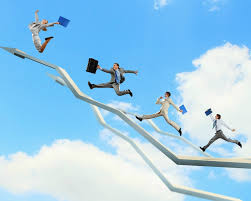 